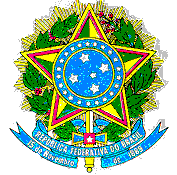 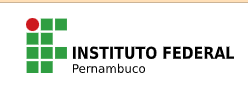 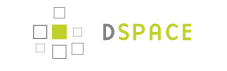 SERVIÇO PÚBLICO FEDERALINSTITUTO FEDERAL DE EDUCAÇÃO, CIÊNCIA E TECNOLOGIA DE PERNAMBUCOBIBLIOTECA DEPOSITÁRIA – CAMPUS __________________________________TERMO DE AUTORIZAÇÃO PARA DISPONIBILIDADE DE LIVRO / CAPÍTULO DE LIVRO / ARTIGO NO REPOSITÓRIO INSTITUCIONAL IFPENa qualidade de titular dos direitos de autor da publicação, autorizo ao Repositório Institucional do Instituto Federal de Educação, Ciência e Tecnologia de Pernambuco (RIIFPE) a disponibilizar, através do site https://repositorio.ifpe.edu.br/xmlui/, sem ressarcimento dos direitos autorais, de acordo com a Lei n. 9.610/98, o texto integral da obra abaixo citada, a título de divulgação e de preservação digital da produção científica brasileira, a partir desta data.Identificação: *Preenchimento individual, em caso de mais de um autor.LICENÇA DE DIREITO AUTORALNa qualidade de titular dos direitos de autor do conteúdo supracitado, autorizo o Instituto Federal de Educação, Ciência e Tecnologia de Pernambuco a disponibilizar a obra, gratuitamente, de acordo com a licença pública Creative Commons, Licença 4.0 Unported por mim declarada sob as seguintes condições:Permitir uso comercial da obra? ( ) Sim	( ) NãoPermitir modificações em sua obra? ( ) Sim( ) Sim, contanto que outros compartilhem pela mesma licença ( ) Não	A obra continua protegida por direito autoral e/ou por outras leis aplicáveis, respeitando inclusive o contrato celebrado entre a editora ou periódico que veicula a mesma. Qualquer uso da obra que não o autorizado sob esta licença ou pela legislação autoral é proibido. 	________________________________                ______/________/__________                          Assinatura do Autor	                                                            Data de autorização.Autor*E:mailOrcidTítuloData de defesaISBNDOIODS Agenda 2030(quando cabível)